Консультация для родителей «Почему дети разные?»Почему дети разные? Почему одни дети ведут себя спокойно, а другие неутешно плачут, как только закроется дверь за мамой или папой? Почему некоторые дети при поступлении в детский сад отказываются играть, не вступают в контакт с воспитателем, долго не могут освоиться в группе, а другие с первых дней чувствуют себя, «как рыба в воде»? Отрыв от дома и близких, встреча с новыми взрослыми, незнакомыми детьми могут стать для ребенка серьезной психической травмой. Малыш может воспринять это как отчуждение, лишение родительской любви, внимания, защиты. Очень важно, чтобы этот переход был плавным, мягким, бестравматичным.Нетрудно заметить, что уже в первые годы жизни дети отличаются друг от друга поведением. Одни шустрые, энергичные, другие более пассивные, третьи хотя и активны, но медлительны. Идеал большинства взрослых – послушный ребенок. Но не к каждому малышу подходит этот эпитет. Драчун и «паинька», «сорви голова» и робкий, боязливый, неумелый, требующий постоянной опеки и вполне самостоятельный – вот какие они разные, наши малыши!Отчего же зависят индивидуальные особенности детей? В этом важно разобраться! Многое, безусловно, решает воспитание. Ребенок не рождается добрым или жадным, послушным или капризным, самостоятельным или неумелым. Эти особенности складываются постепенно, под влиянием условий жизни и воспитания. Имеет значение и состояние здоровья ребенка. Если малыш ослаблен, много болеет, он может стать вялым, раздражительным, капризным.Но ведь есть случаи, когда дети растут и воспитываются в одинаковых условиях, в одной семье, одинаково здоровы, а ведут себя по-разному. С самого рождения дети отличаются друг от друга особенностями нервной системы, накладывающими отпечаток на поведение ребенка. Эти особенности сказываются на общей подвижности малыша, быстроте движений, темпе речи, на том, как скоро и легко возникают чувства и насколько они сильны. Вследствие этого дети очень рано начинают проявлять себя как шустрые или медлительные, энергичные или вялые, более или менее эмоциональные. Один ребенок бурно выражает свои чувства: будучи недоволен, громко плачет и столь же ярко выражает радость, заливаясь смехом, приходя в восторг. Другой при подобных же обстоятельствах лишь тихонько хнычет или добродушно улыбается.Тип высшей нервной деятельности очень устойчив и мало поддается изменениям. Однако надо иметь в виду, что ярко выраженные представители того или иного типа нервной системы встречаются среди детей реже, чем так называемые «переходные». Другими словами, ребенок может проявлять в своем поведении особенности, свойственные как одному, так и другому типу.Случается также, что истинный тип высшей нервной деятельности как бы маскируется под влиянием условий жизни и воспитания. Например, возможно, что ребенок от природы быстрый, подвижный, а его флегматичная мама не дает возможности активно двигаться. Постепенно он становится малоподвижным, флегматичным.Чрезмерная строгость в отношении к ребенку, злоупотребление наказаниями, постоянные запреты также могут привести к маскировке типа высшей нервной деятельности, при которой ребенок с сильными нервными процессами, подвижный может стать робким, тихим, малоактивным. Однако в первые годы жизни типологические особенности проявляются наиболее отчетливо.«Уравновешенный ребенок»Дети с сильными, уравновешенными нервными процессами, чаще всего настроены бодро, плачут изредка и не без существенной (с их «точки зрения») причины, а при ее устранении быстро успокаиваются. У них преобладают положительные эмоции – радость, удовольствие. Сон глубок и продолжителен. Такой ребенок легко вступает в контакт со взрослыми, детьми, не боится новых людей, что благоприятствует формированию общительности. Однако, если родители, добиваясь послушания, будут запугивать малыша, он может стать боязливым, замкнутым, плаксивым.«Шустрики»У таких детей процесс возбуждения сильнее, чем процесс торможения (условно назовем их легковозбудимыми). Особенностью их физического развития на первом году жизни является неравномерное увеличение веса по месяцам – то в пределах нормы, то ниже ее.При приближении времени кормления такие младенцы обычно проявляют большую нетерпеливость: громко и продолжительно плачут. Приняв небольшое количество пищи и утолив голод, может тут же уснуть.Сон таких детей неглубокий, чуткий. Малейший разговор, даже шорохи в комнате, где спит ребенок, могут разбудить его.У таких детей обычно легко формируется общительность. Они быстро вступают в контакт с незнакомыми детьми, но нередко являются и зачинщиками конфликтов, так как им труднее, чем другим детям, сдерживать свои желания и побуждения. Понравилась лопатка, которую держит в руках сосед, тут же тянет ее к себе; на бегу толкает кого-то Он и не хотел этого, но его вечная неугомонность делает его «без вины виноватым».Воспитывая таких маленьких непосед, надо особые усилия направлять на развитие у них выдержки, положительных взаимоотношений с детьми и взрослыми, интереса к занятиям, требующим усидчивости, устойчивого внимания. Этого можно добиться своей эмоциональностью, искренней заинтересованностью, одобрением самых небольших успехов малыша.«Мямлики»Нервные процессы этих детей характеризуются преобладанием торможения. Они медлительны, невозмутимы, благодаря ровному, спокойному поведению не доставляют обычно хлопот. Но некоторых взрослых (холериков), которые сами привыкли все делать в быстром темпе, могут раздражать своей медлительностью. Ребенку надо помочь преодолеть присущую ему инертность, а не сердиться за медлительность.Дети этого типа нередко имеют вес, превышающий средние нормы, хороший устойчивый аппетит. Едят медленно, обстоятельно. Сон их глубок и продолжителен. А вот активности им порой не хватает. Заметив это, взрослые должны чаще побуждать малыша к разнообразной деятельности, к проявлению самостоятельности. Не следует делать за ребенка то, что он может выполнить сам, хотя и не так быстро, как этого хотелось бы взрослым. Проявите чуточку терпения! Ребенка порадует и подбодрит похвала взрослого, одобрение пусть самых малых его успехов.Возможно, некоторым взрослым нравятся медлительность и невозмутимость ребенка, и они не стараются преодолеть его инертность. Ведь такой ребенок не доставляет много хлопот, в общем-то, это удобно! Но следует в таком случае подумать и о его будущем. Пройдет время, малыш подрастет и станет школьником. Его медлительность может мешать ему в учении, а неловкость и нерасторопность в играх сделают его предметом насмешек сверстников.Впечатлительные детиЭти дети требуют особого ухода, потому что их тип нервной системы условно называют слабым. Эти дети очень чувствительны ко всему происходящему вокруг, они чутко реагируют на настроение окружающих, а их собственное настроение отличается неустойчивостью. Самые малозаметные причины могут огорчать их и вызывать плач. Если такого ребенка ничто не беспокоит, он приветлив. Радость выражает улыбкой или тихим смехом, а будучи недоволен чем-то, хнычет, стараясь привлечь внимание взрослых. Это деликатные дети, не требовательные, но остро переживающие малейшие обиды. Они быстрее, чем другие утомляются, что особенно заметно у самых маленьких. Сон их неглубок, потому что для полноценного отдыха им нужно создавать спокойную обстановку, по возможности исключать шумы.Подрастая, такие дети могут чувствовать себя неуютно в обществе сверстников: то кто-то толкнул его, то сломал песочный пирожок, то взял формочку. Для других детей это может и не иметь значения: толкнули – он отошел, сделал другой пирожок, взял свою формочку, а нашему малышу – «слабышу» небезразлично, он огорчается и старается уединиться. Такие дети более остро реагируют на все новое: могут пугаться непривычной обстановки, незнакомых взрослых, большого количества других детей. Зачастую именно они трудно и болезненно переносят поступление в ясли или детский сад. К этому событию их нужно готовить особенно тщательно. Задача взрослых – помочь такому ребенку войти в детское общество.Такого ребенка не стоит излишне опекать, так как это только изнежит его, сделает неуравновешенным, робким. Подбадривая, поощряя похвалой, надо помогать ему преодолевать боязнь. Пусть больше двигается, выполняет поручения взрослых, обращается по их заданию к другим детям и взрослым с вопросами и просьбами, приобщается к самостоятельности. Первые успехи окрыляют малыша, он становится все смелее и решительнее.Период адаптации – тяжелое время для малыша. Но в это время тяжело не только детям, но и их родителям. Поэтому очень важна совместная работа родителей и воспитателей. Рассказывая воспитателям об интересах, привычках своих детей, о состоянии их здоровья, об уровне развития, о том, как спит ребенок, любит ли он играть, трудиться, родители способствуют развитию открытых и доверительных отношений с педагогами, помогают воспитателю найти индивидуальный подход к ребенку.В наших общих интересах добиться того, чтобы ребенок справился с трудностями привыкания к новой среде на уровне легкой адаптации и всячески предупреждать и не допускать проявления тяжелой адаптации!Консультация для родителей: «О гиперактивности и гиперопеке детей»Гиперактивность у детей - это сочетание симптомов, связанных с чрезмерной психической и моторной активностью. Четкие границы этого синдрома трудно провести, но, как правило, он диагностируется у детей, которые отличаются импульсивностью и невнимательностью. Такие дети часто отвлекаются. Их легко обрадовать или огорчить. Часто для них характерна агрессивность. Вследствие этих личных особенностей гиперактивным детям трудно концентрироваться на конкретных задачах.Причиной гиперактивности может быть и патология беременности мамы, сложные роды и тому подобное. Этот диагноз ставится, когда родители и учителя жалуются, что ребенок чрезмерно подвижный, непоседливый и плохо себя ведет или учится, ни на минуту не может концентрировать свое внимание на чем-то одном. Однако не существует точного определения данного состояния или особого теста, который бы одновременно подтверждал диагноз гиперактивности. Подавляющее число родителей отмечают, что начало такого поведения закладывается еще в раннем возрасте. Подобное состояние сопровождается нарушением сна. Когда ребенок сильно устает, гиперактивность углубляется.Чаще всего, по словам психологов, гиперактивность проявляется у детей в переходном возрасте. В последние годы гиперактивных детей стало больше.Часто педагоги жалуются родителям на гиперактивность ребенка, ссылаясь на то, что видят непослушного ученика лишь несколько часов в день, следовательно, его воспитанием должны заниматься дома, Родители, в свою очередь, считают, что воспитывать такого ребенка должны учителя.Что же делать родителям гиперактивного ребенка?Психологи советуют как можно больше нагружать его утром. Стоит составить распорядок и в соответствии с ним давать ребенку четкие и конкретные задачи. Лучшим выходом лишней энергии для такого ребенка может быть физическая нагрузка, в частности, плавание и бег. На занятиях гиперактивному ребенку стоит давать конкретные задачи, целесообразно - индивидуальные. Также надо требовать, чтобы ребенок выполнял задание до конца.Беспомощность детей - вина родителей. Желание родителей окружить ребенка повышенным вниманием, защитить его даже при отсутствии реальной угрозы, удерживать его при себе зачастую приводит к лишению ребенка возможности самостоятельно преодолевать трудности.В результате гиперопеки ребенок теряет способность к мобилизации своей энергии, а в тяжелых ситуациях ждет помощи взрослых, прежде всего родителей. Явление гиперопеки чаще всего встречается в семьях, где растет один ребенок. Повышенная опека домашних, особенно старшего поколения, порождает детские страхи. Наиболее ярко они проявляются в первом классе, особенно, если ребенок не посещал детский сад, а воспитывался дома, в отличие от детей, посещавших детский сад. Дети, которые воспитывались в детском саду, лучше адаптируются к школьной жизни и самостоятельной жизни в целом.Проблема гиперопеки приобретает все большую актуальность в настоящем, так как большинство молодых семей в силу тяжелого финансового положения могут позволить себе только одного ребенка. При этом родители, как правило, заняты зарабатыванием денег и не могут уделять ребенку достаточно внимания. А вот бабушки с дедушками в это время пытаются наверстать упущенное со своими детьми. С появлением второго ребенка в семье внимание взрослых равномерно распределяется на обоих детей, поэтому проявления гиперопеки менее вероятны.Часто, пытаясь уберечь ребенка от перегрузки, родители старших дошкольников и младших школьников пытаются делать за них задачи, полученные в саду или в школе. Результат - ребенок не способен справиться самостоятельно с задачей в саду или в школе.Повышенное внимание со стороны дедушек и бабушек, родителей, приводит к тому, что в коллективе такой ребенок требует постоянного внимания педагога, а при его отсутствии он чувствует себя несчастным, не успевает вместе с другими выполнять задания. Впоследствии у старшеклассников гиперопека превращается в невозможность выполнять упражнения самостоятельно и приводит к инфантильности (детскости).Бороться с последствиями гиперопеки можно, постепенно приучая ребенка к самостоятельности. Если же у ребенка есть трудности в общении, дома можно устраивать ролевые игры с его участием, а также моделировать и обыгрывать с ней различные жизненные ситуации. Не стоит пренебрегать и помощью детского психолога.Какую линию воспитания выбрать?Проблемы воспитания детей в семье - это вечная, но до сих пор нерешенная до конца тема. Рождаясь в семье, это вопрос занимает умы ученых - педагогов, психологов, вызывая споры и разногласия. Бытовые баталии перерастают в научные конференции. Строгость или мягкость? Авторитаризм или попустительство? А дети продолжают теряться в догадках - как же все-таки себя вести, чтобы быть хорошим в глазах родителей, и что же ждать в следующий момент от этих непонятных взрослых? Посмотрим, чем могут помочь в решении подобных проблем достижения науки. В педагогике принято выделять четыре типа воспитания детей: диктат, гиперопека, невмешательство и сотрудничество. Каждый из них имеет свои результаты, свои последствия, когда речь идет о формировании личности ребенка.Диктат - это систематическое подавление одними членами семьи (главным образом взрослыми или подражающими им детьми) инициативы и чувства собственного достоинства у других его членов. Результатом приверженности родителей подобной педагогической тактике чаще всего является развитие у ребенка сильной реакции сопротивления, если по характеру он склонен к лидерству. Или итогом такого воспитательного процесса оказывается повышенная тревожность, мнительность, склонность к страхам и неуверенность в себе, если зерна диктата легли на грунт ранимой, неустойчивой личности ребенка. Гиперопека - это система отношений в семье, при которой родители, обеспечивая своим трудом удовлетворение всех потребностей ребенка, ограждают его от каких-либо забот, усилий и трудностей, принимая их на себя. Результат в этом случае легко предсказуем - формируется эмоционально незрелая, капризная, эгоцентрическая, требовательная личность, приспособленная к жизни. С другой стороны, гиперопека может способствовать развитию ипохондрических тенденций в ребенке. Дерганый с детства чрезмерной заботой, ребенок сам начинает чувствовать себя бессильным в любой ситуации, требующей от него действия или принятия решения. Бывает и наоборот, что при переходе к подростковому возрасту, ребенок испытывает потребность избавиться от излишней опеки, что в итоге приводит к бунту, ярких проявлений эмансипации, и протестного поведения.Невмешательство - это система взаимоотношений в семье, строящаяся на признании целесообразности независимого существования взрослых и детей. Ребенок предоставлен сам себе. Родители, которые опираются на этот стиль воспитания, считают, что он способствует развитию самостоятельности, ответственности, способствует накоплению опыта. Делая ошибки, ребенок вынужден сам их анализировать и исправлять. Но этот метод грешит вероятностью развития в ребенке эмоциональной отчужденности, в том числе и от родителей. Недоласканный в детстве, не получивший нужной доли родительской заботы, такой ребенок чувствует себя очень одиноким, недоверчивым, часто излишне подозрительным. Ему трудно доверить какое-то дело другим людям. Он все пытается сделать сам.Сотрудничество - это способ построения отношений в семье, основным принципом которого становится объединение семьи общими целями и задачами, общей деятельностью, взаимной поддержкой во всех сферах, в том числе и в эмоциональной. Отправная точка в воспитании в данном случае - слово «мы». Ребенок имеет достаточно самостоятельности, но рядом всегда находится взрослый, готовый вовремя прийти на помощь, поддержать, растолковать, успокоить. Членов таких семей объединяют общие ценности, семейные традиции, спонтанные праздники, эмоциональная потребность друг в друге, совместная деятельность.Четвертый тип воспитания - «сотрудничество» - признается как наиболее эффективный все большим количеством психологов и педагогов. Но на практике, в обычных семьях, как правило, сталкиваются разные стили воспитания, создавая в семье напряженность и неблагоприятно влияя на развитие ребенка. Почему же так происходит? В чем причины родительских разногласий?Причин возникновения в семье разногласий в воспитании ребенка может быть множество. Прежде всего виной тому могут быть различия в воспитательном опыте родителей, вынесенном им еще из собственного детства: некоторые родители полностью копируют ту модель воспитания, которая была принята в их семье. Другие, наоборот, будучи несогласными с родительскими мерами воспитания, которые применялись к ним в детстве, пытаются найти другой путь по отношению к собственному ребенку и выйти за рамки принятой в их семье воспитания. Очень часто таким способом действуют родители, на которых в детстве сильно давили. Пытаясь компенсировать собственные страдания, такие родители позволяют своим детям слишком много, потому что выросли у таких родителей, их дети не знают ни запретов, ни ограничений, что часто приводит к развитию безответственности и эгоистичности.Другим серьезным препятствием к выбору оптимального стиля воспитания могут выступать различия в характерах родителей. В то время как педантичный, обращающий внимание на мелочи, склонный впадать в гнев отец требует беспрекословного послушания и моментального исполнения приказов, более мягкая по характеру мама, наоборот, потакает всем слабостям и капризам ребенка. Чем опасна такая ситуация? Она может решиться двояко: либо привести к повышению уровня тревожности у ребенка за счет постоянного напряженного ожидания и неопределенности - накажут его за этот поступок или похвалят, или к развитию хитрости и склонности к манипулированию: ребенок может научиться играть на этом различии между матерью и отцом. Так, каждый раз после столкновений с отцом, он может приходить в слезах и с жалобами к матери и выпрашивать у нее в качестве утешительного приза подарки, сладости и просто знаки внимания. Мать, соглашаясь в этой ситуации, что «папа плохой», подрывает тем самым авторитет отца в глазах ребенка. Отца такое положение вещей злит еще больше, и внутрисемейный конфликт углубляется. Почему? Отец, наблюдая заговор матери с ребенком, чувствует себя ненужным. Кстати, как правило, под маской подобного «деспота» скрывается ранимая натура с заниженной самооценкой, которая требует внимания и понимания не менее ребенка. Корни подобного поведения взрослого идут в желание уберечь своих детей от ошибок, тяжелых переживаний. Перенесшие в детстве унижения, насмешки и неудачи, родители хотят видеть своих детей сильными, прочными личностями и поэтому воспитывают своих детей в «спартанских» условиях. Не обученные в детстве любить, не имеющие надежной поддержки, они не знают, что становление сильной личности возможно только тогда, когда есть ощущение, что тебя понимают и одобряют близкие тебе люди.Консультация для родителей: «Как воспитать культурно-гигиенические навыки дошкольника»Обычно непоседливый и активный ребенок дошкольного возраста с трудом может усидеть на одном месте, пока мама причесывает его волосы или остригает ногти, не любит мыть голову, зубы чистит поспешно и то, лишь после неоднократного напоминания взрослых. А как нелегко ребенку просыпаться рано утром и, собираясь в детский сад, самостоятельно одеваться. Надо помнить, что надевать, за чем, уметь застегнуть пуговицы, завязать шнурки и т.п.Ребенок не хочет прилагать усилия, переводит действия по уходу за собой на маму или папу. А родители и сами при появлении у ребенка даже малейших затруднений спешат прийти на помощь. Конечно, маме гораздо проще и быстрее самой умыть ребенка, одеть его, чем ждать, пока ребенок будет это делать медленно и неуклюже. И при этом следует понимать, что таким образом она формирует у ребенка пассивную позицию, тормозит развитие у него самостоятельности и культурно-гигиенических навыков. Поэтому ребенок приходит в детский сад и не может справиться, беспомощно просит воспитателей: «помогите», «застегните», «оденьте».Поэтому, вместо того, чтобы делать за ребенка абсолютно все, позаботьтесь о том, чтобы обеспечить дома условия, благоприятные для формирования у ребенка культурно-гигиенических навыков. Постоянно повторяйте вместе с ребенком те или иные действия, пока навыки окончательно не сформируются.Что должен уметь ребенок на разных возрастных этапах дошкольного возраста?Прежде всего, выясним последовательность формирования у ребенка дошкольного возраста культурно-гигиенических навыков и навыков, на которые целесообразно ориентироваться.Так, уже на втором году жизни дети должны уметь подставлять руки под струю воды в умывальнике, смывать мыльную пену с рук, вытираться полотенцем, пить из чашки, есть ложкой, пользоваться салфеткой, носовым платком и тому подобное.Трехлетние дети уже должны есть самостоятельно и аккуратно, тщательно пережевывать пищу, правильно держать ложку, самостоятельно закатывать рукава перед умыванием, пользоваться мылом, умываться, вытирать лицо полотенцем. Детей младшего дошкольного возраста следует обучать пользоваться столовыми приборами (ложкой, вилкой, ножом), салфеткой, есть аккуратно, полоскать рот после еды, правильно чистить зубы, причесываться, соблюдать правила пользования предметами личной гигиены. Дети старшего дошкольного возраста уже в состоянии самостоятельно контролировать соблюдение личной гигиены, культурно вести себя за столом и тому подобное.Как поощрять ребенка к самостоятельности в уходе за собой?К активности и самостоятельным действиям по уходу за собой ребенка в значительной мере поощряет благоприятная организация условий для проведения гигиенических процедур. Поэтому, чтобы обеспечить ребенку удобство и комфортность, создайте в ванной комнате все необходимые условия для этого, в частности:- прикрепите крючок для полотенца на уровне роста ребенка;- поставьте рядом с умывальником низкий стульчик, стоя на котором ребенку будет удобно достать руками до крана;- прикрепите ручку-держатель к стене над ванной, чтобы ребенок мог держаться за нее обеими руками во время подмывания, мытья ног, принятия гигиенического душа;- положите рядом с ванной коврик, чтобы ребенок не поскользнулся.Обязательно приобретите ребенку его личные предметы гигиены: полотенца, расческу для расчесывания волос, зубную щетку, детское мыло, мочалку и тому подобное. Дайте ребенку возможность самостоятельно их выбирать в магазине. Обычно детям нравится принадлежности ярких цветов, с интересными узорами или изображениями любимых персонажей или мультфильмов.Все предметы личной гигиены для ребенка следует подбирать с учетом его возрастных возможностей и антропометрических особенностей. Скажем, размер куска мыла должен соответствовать размеру детской руки, на полотенце обязательно должна быть петелька, чтобы ребенок одним движением мог взять и повесить его, стаканчики для зубной щетки должны быть устойчивыми, удобными и безопасными; расческу следует подбирать с тупыми зубчиками, чтобы не повредить нежную кожу ребенка.Что нужно помнить родителям, приучая ребенка к аккуратности?Работая над формированием у ребенка явных культурно-гигиенических навыков, помните несколько важных правил:- спешка и нетерпение взрослых приглушают инициативу ребенка, его желание быть самостоятельным;- в процессе общения с ребенком как можно чаще высказывайте положительное отношение к чистоте, опрятности;- организуйте режимные моменты интересно - тогда ребенок охотно будет выполнять определенные действия. Во время гигиенических процедур, скажем, рассказывайте ребенку короткие дидактические стихи, берите с собой в ванную любимую игрушку ребенка, «которая тоже хочет быть опрятной»;- поощряйте любые детские проявления самостоятельности, даже самые неуклюжие;- ни в коем случае не критикуйте ребенка, только хвалите;- не оставляйте ребенка без присмотра, даже если он научится самостоятельно выполнять ту или иную гигиеническую процедуру.Не надейтесь на то, что ребенок научится всему и сразу.В трехлетнем возрасте он умоет лицо только при условии, что взрослый будет стоять «над душой».В четыре года - сделает то же самое, если вы напомните, что умываться и чистить зубы необходимо каждому человеку. Кроме этого, ребенок непременно будет ждать, что вы похвалите его за правильность выполнения действия. Стремление заслужить похвалу является именно тем стимулом, побуждающим ребенка дошкольного возраста к самостоятельному уходу за собой. И только потом, когда вы сформируете у ребенка осознание того, что за каждым действием стоит правило, когда он усвоит определенную норму, тогда уже самостоятельно отправится в ванную, ведь почувствует потребность быть опрятным, поддерживать тело в чистоте.Поэтому для формирования у ребенка любых устойчивых культурно-гигиенических навыков понадобятся не только длительное время и ваше терпение, но и поддержка у ребенка положительных эмоций от самостоятельного выполнения тех или иных гигиенических процедур. Ну и, конечно, родители-будьте хорошим примером для своего ребенка!Консультация для родителей: «Почему возникают истерики у детей?»Если у ребенка возникла истерика, то конечно есть причина того, что она появилась. Конечно, на ровном месте истерики не бывает, что-то с ребенком случилось, что-то вызвало у него такое состояние, а истерия - это не контролируемое состояние, во время которого происходит сильный энергетический взрыв.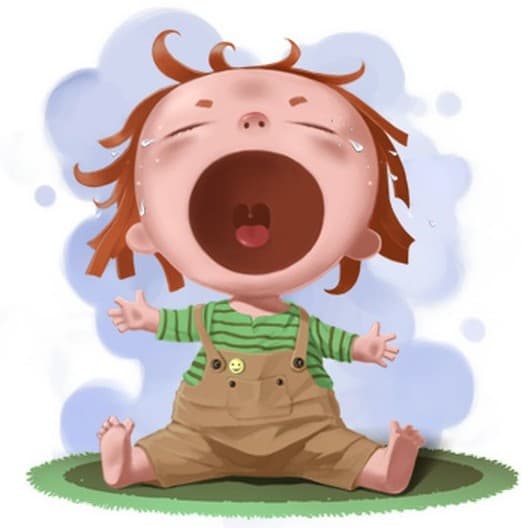 Если это бесконтрольное состояние, то влиять на истерику в этот момент никакого смысла не имеет.Лучше всего подождать, выждать острые моменты, потому что они неизбежны. Если мы будем пытаться прекратить истерику в ее пик, то мы только усилим ее продолжительность.Главное, не усугублять детскую истерику своей, потому что чаще всего детская истерия одновременно вызывает истерию у родителей. Возьмите себе за правило сдерживать себя во время истерии у ребенка и контролировать свои действия, несмотря на то, что это трудно сделать в такие моменты. Конечно, трудно спокойно действовать, если истерика у ребенка возникла в общественном месте, а чаще всего родители боятся быть социально осужденными, для себя Вы должны решить, что для Вас главное: что скажут окружающие или Ваш ребенок? Людей, которые стали свидетелями истерии Вашего ребенка скорее всего Вы никогда не увидите, да и это вообще не имеет никакого значения, окружающие конечно ждут того, что Вы накричите и побьете своего ребенка, считая, что именно так должны действовать родители воспитывая своего ребенка.Это, конечно, вызовет удовольствие у окружающих. Но такими действиями вы нанесете большой вред своему ребенку. Важно быть спокойным, несмотря на то, что люди будут пытаться вмешаться в Ваш процесс воспитания собственного ребенка, к сожалению, вмешательство в нашей стране встречается очень часто. Стоит отметить, что главное оставайтесь спокойными и не давайте вмешиваться другим, говоря им о том, что вы сами разберетесь. Если в момент истерии ребенок мешает кому-то, например, рядом коляски с малышами или что-то другое, то в такой момент стоит все же в таки взять своего ребенка и немного отойти.Часто детские истерики носят демонстративный характер, поэтому нужно отличать истерику, которая возникла из-за усталости, болезни, жары, и т. п. или это демонстративная истерика. Демонстративную истерику нельзя поддерживать демонстрацией. Демонстративная истерика заканчивается тогда, когда нет зрителей. Вы можете продолжать что-то делать, но демонстративно покидать ребенка не нужно, это большая ошибка среди многих родителей, таким образом, вы только больше усугубите ситуацию. Можно находиться на расстоянии и заниматься своими делами. Бесполезно говорить с ребенком в пик истерии. Но разговор между Вами и ребенком должен состояться. Вы все же выясните для себя, что именно вызывает истерию у ребенка, провоцирует у него возникновение такого состояния.Иногда у малышей до года может возникнуть истерия даже из-за того, что он просто хотел попить. Главное, Вам понять причину, потому что чаще всего ребенок не понимает, что вызывает у него такое состояние. Распространена ошибка, когда родители говорят ребенку, что, например, нельзя драться, и при этом сами проявляют агрессию к своему же ребенка «шлепают» по ягодицам, показывая пример для подражания.Также истерику у детей мы можем наблюдать, когда ребенок истощен, хочет спать, перегружен информацией, что также может вызвать у малыша такое состояние.Стоит вспомнить себя, что когда мы уставшие, или разгневаны, то от нас можно услышать: «Я готов все порвать ...» и тому подобное. А дети это делают, они не умеют сдерживать себя так, как делают это взрослые.Главным шагом в прекращении истерии у ребенка является то, что Вы должны научиться понимать своего ребенка, чаще разговаривать с ним, интересоваться его жизнью.Консультация для родителей: «Воспитываем самостоятельность дошкольника»Все родители стремятся воспитать своего ребенка самостоятельным, мечтают, чтобы он с детства помогал им. Но не всегда удается приучить ребенка к самообслуживанию, к посильному труду, поскольку родителям часто не хватает терпения научить, подождать, пока закрепятся навыки и умения. А потом взрослые удивляются, что ребенок не самостоятельный, не умеет ничего делать, не помогает. Следовательно, эти важные для дальнейшей жизни качества нужно формировать с раннего детства.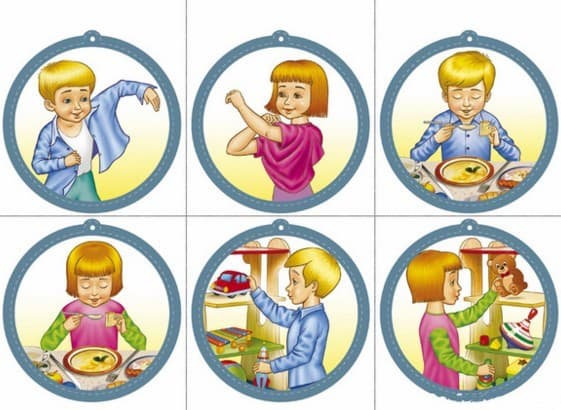 Нас заставляет что-то делать сознательное намерение, цель, наша воля. Поэтому работать надо над формированием не только умений, но и сознательного желания достичь своего, помогать, доставлять удовольствие другим. Наиболее действенным механизмом создания таких поведенческих реакций в детстве является имитация.Воля тоже начинает формироваться с первых минут жизни, когда малыш должен сделать определенные усилия, чтобы получить желаемое, например, дотянуться до материнской груди. Поэтому не стоит «бежать впереди паровоза», угождая маленькому ребенку.Часто родители не дают развиваться дальше этой воле, ведь взрослым легче быстро одеть ребенка, чем ждать, пока он некоторое время будет одеваться сам. Поэтому родители из-за нехватки времени или терпения теряют благоприятный период для формирования навыков самостоятельности, который в психологии называют «кризисом трех лет», или кризисом «я сам».Они не поощряют естественное желание ребенка делать все самостоятельно. Более активные дети отстаивают эту свою установку, попадая в разряд «непослушных», а более пассивные («удобные» для родителей) полностью подчиняются их воле.Если маленький ребенок хочет помочь, надо позволить ему, например, помыть посуду или собрать мусор, вытереть за собой разлитое молоко. Даже если он что-то разобьет или сделает медленно, надо поощрять эти попытки. Тогда медленно такие действия, такая модель поведения входит в привычку. Но если отказать ребенку в его стремлении к самостоятельности, то теряется главное - драгоценное время.Со временем все равно придется ставить ребенка перед фактом, что он должен выполнять какую-то домашнюю работу, помогать родителям. Даже если у ребенка теперь нет желания это делать, его следует терпеливо приучать, например, рассказывая истории о том, как это умение спасло вас в свое время.У психологов, конечно, есть представление о том, что должен уметь ребенок в том или ином возрасте, какие навыки должен овладеть. К примеру, с трехлетнего возраста он сам должен одеваться, в 7 лет - уметь самостоятельно разогреть еду и самостоятельно пообедать, самостоятельно сложить необходимые вещи в портфель, распоряжаться карманными деньгами и тому подобное.Побуждать к самостоятельности можно различными способами, в том числе, введя ребенка в коллектив. Например, отвести в гости или в какую-то другую среду, где он будет вынужден будет самостоятельно себя обслуживать. Между тем, родители будто и не заставляют что-то делать, но ребенок под давлением среды и обстоятельств вынужден учиться жизненным навыкам. Сами они не появятся и не разовьются-родители для этого должны активно организовать пространство ребенка, регулярно заниматься его воспитанием. Ведь воля ребенка формируется под влиянием взрослого. Поэтому правильно будет тратить больше времени, но почистить картошку или помыть чашки вместе с ребенком, а не делать это вместо него.Сейчас все сложнее сформировать навыки настойчивости, трудолюбия и самостоятельности, потому что человек, защищен цивилизацией, все меньше подвергает себя и своих детей на непреклонные требования природы вроде «не побегаешь - не пообедаешь». И родители должны осознать, что функциональные навыки ребенка - это шаг к его уверенности в себе.Чем раньше ребенок овладеет полезными навыками, тем быстрее он самоопределится и почувствует себя самостоятельным.Консультация для родителей «Почему дети «плохо» себя ведут или воспитание без наказаний»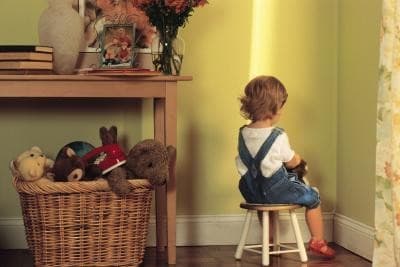 Наказание детей практикуется во многих семьях. Угрозы и упреки, пощечины и подзатыльники, ремень и запрет выходить из комнаты. А если задуматься, как больно ранит чувство вины или стыда? Все дело в том, что наказание само по себе неэффективное как воспитательный прием. Не верите? Давайте разберемся в этом повнимательнее.Наказание вызывает у ребенка страх. От страха ребенок может перестать плохо спать. Но это лишь поверхностный эффект. Если внимательно понаблюдать за поведением ребенка, становится понятно, что он ищет способы, как отплатить обидчикам. Он может капризничать, портить вещи, делать что-то «на зло», пытаться отыграться на братьях или сестрах. Кроме того, применение наказания вызывает у ребенка ярость, обиду, желание отомстить. Эти чувства не способствуют успеху воспитания, как бы вы не хотели воспитать у него именно их.Другими побочными эффектами наказания могут быть нерешительность, неуверенность в себе, психосоматические заболевания (снижение иммунитета, нарушение пищеварения, работы сердца) тоже часто являются следствием стресса, вызванного наказаниями.Главная причина, почему мы считаем наказание действенным, - потому что чаще всего нежелательное поведение прекращается. Но это, однако, означает только то, что мы перестаем видеть плохое поведение в ребенке.Наказания и угрозы учат ребенка не попадаться, делают его сообразительным, хитрым. Нежелательная же форма поведения видоизменяется со временем, становится незаметной для окружающих. А потом проявляется в поступке, причины которого мы не можем объяснить.Так почему же дети «плохо» себя ведут?Вообще всегда, когда ребенок «плохо» себя ведет, для этого есть конкретные и очень веские причины. Психологи предложили классификацию мотивов «плохого поведения детей». Принципиальное отличие этой классификации состоит в том, что она не столько отвечает на вопрос, почему этот ребенок «плохо» себя ведет, как указывает на то, что нужно сделать, чтобы этот ребенок все меньше и меньше хотел бы повторять свои действия.Существует только 4 мотива, при которых дети «плохо» себя  ведут:- привлечение внимания,- влияние на окружение,- месть- избегание неудачи.1 . Привлечение внимания - «мне нужно твое особое внимание».Наверное, самое неприятное для любого человека – чувствовать себя пустым местом, когда родители, ровесники, коллеги не реагируют на ваше присутствие, не видят, не отвечают, не замечают - что хочется сделать нормальному человеку? Повысить голос, рассердиться. Хочется так или иначе дать понять: Я - не пустое место!Если потребность важна, она должна быть удовлетворена. И дети научились ее удовлетворять. Что делает маленький ребенок, когда ему нужно внимание? Его уже научили, как просить есть, пить, но как правильно попросить внимания? Этого многие не знают даже в зрелом возрасте.Полуторагодовалый малыш методом проб и ошибок быстро находит способ привлечь внимание. Для этого всего лишь нужно сделать нечто плохое. Например, разбить, разлить, удариться. И тогда мама оторвется от телефона и обратит хоть какое-то внимание - пусть негативное, но внимание! У ребенка формируется стойкий условный рефлекс: хочешь внимания - веди себя плохо.Рефлекс появился «нечаянно», но заработал, стал настолько прочным, что срабатывает в любом возрасте, стоит только человеку почувствовать себя выбитым из колеи. Мужчина уделяет мало внимания - будет скандал или пересолен ужин, дети обделяют вниманием - можно слечь с сердечным приступом. Делай плохо - и тебя заметят! Ведь в нашей жизни принято больше внимания уделять «плохому», а не хорошему поведению.2. Влияние на окружение (демонстративное поведение)-«ты мне ничего не сделаешь».В современной жизни дети практически не видят примеров равноправных, партнерских отношений. Наоборот, существует мода на «сильную» личность, на «крутых». Дети и подростки видят только внешнюю, эффектную сторону властолюбивого поведения. Ребенок просто не знает, что для того, чтобы быть сильным, совсем не обязательно быть агрессивным, достаточно быть уверенным в себе. Главная отличительная черта «демонстративного поведения» от «привлечения внимания» - это то, как поведет себя ребенок после того, когда вы сделаете ему замечание. Если он сразу прекратит «плохо» себя вести - он достиг своей цели. Но если его поведение станет еще хуже, его цель – влияние на социум вокруг.3. Месть-«вредить в ответ на оскорбление».Месть похожа на власть, но причины «плохого» поведения - глубже. Если властолюбец просто испытывает вас, то мститель искореняет внутреннюю боль, которую ему нанесли, возможно, вы сами, не заметив этого. Почувствовав свою ничтожность, страх, обиду, человек склонен отомстить за все это кому угодно.4. Избегание неудачи – «не буду и пытаться - все равно не получится».Эти тихие дети - вполне послушны, просто они безынициативны и беспомощны. Часто пытаются слишком подчеркнуть свои слабости и убедить взрослых, что они глупые или угловатые. Такие дети ожидают в ответ жалости и помощи в элементарных вещах.Итак, перед нами четыре мотива плохого поведения. Рассказывая о них, мы имели в виду, что строить свои отношения с детьми с различными мотивами поведения необходимо по-разному. На умышленное поведение ребенка, который хочет привлечь внимание, никогда не нужно обращать то внимание, которое ему необходимо, дабы не закрепить данное поведение. Но подумайте, как найти время для того, чтобы просто уделить ребенку внимание - он ​​нуждается в этом.Что касается поведения властолюбцев, лучшее, что может сделать взрослый - демонстрировать свою твердость, лишенную агрессии. При этом необходимо подумать, как ребенку проявить себя позитивно: дать ему право выбора, помочь почувствовать себя в чем-либо компетентным.Трудно правильно отреагировать в случае, если мотив поведения - месть. Ведь в этой ситуации обычно и ошибки, и обида взаимные. Естественная реакция родителей - доказать свою правоту и настоять на своем - не работает! Обвинения в ответ только усугубляют проблему, а наказание является для ребенка оправданием новой агрессивности. Надо найти в себе силы и мудрость сделать первый шаг к примирению. А вот тому ребенку, который избегает неудачи, нужна поддержка. Не делайте все вместо него, а хвалите даже за незначительный прогресс в умениях, навыках, достижениях.Карающий, подумай: «А ЗАЧЕМ?!»1. Наказание не должно вредить здоровью - ни физическому, ни психическому. Более того, наказание должно быть полезным.2. Если есть сомнения, наказывать или не наказывать - не наказывайте. Даже если уже поняли, что вы мягкие, доверчивые и нерешительны. Никакой «профилактики» никаких наказаний «на всякий случай».3. За один раз – одно наказание. Даже если плохих поступков сразу совершено много, наказание может быть суровым, но только одно, за все сразу, а не по одному - за каждый поступок. Салат из наказаний - это блюдо не для детской души!Наказание - не за счет любви, чтобы не произошло, не оставляйте ребенка без награды и любви, которую он заслуживает.4. Срок давности. Лучше совсем не наказывать, чем наказывать с опозданием, некоторые родители наказывают ребенка за плохие поступки, когда уже прошло время, забывая о том, что даже в суровых взрослых законах принимается во внимание срок давности правонарушений.5. Наказан - прощен. Инцидент исчерпан. Страница перевернута, как не было. О старых грехах ни слова. Не мешайте начинать жизнь сначала.6. Без унижения. Чтобы не произошло, какая бы ни была вина, наказание не должно восприниматься ребенком как величие вашей силы над его слабостью, как унижение. Если ребенок считает, что вы неправы, наказание будет действовать только в противоположную сторону.7. Ребенок не должен бояться наказания. Не наказания ребенок должен бояться, не гнева вашего, а вашего огорчения.Детей воспитывает то, что их окружает!1. Если ребенка часто критикуют - он учится осуждать.2. Если ребенку часто демонстрируют враждебность - он учится драться.3. Если ребенка часто высмеивают - он учится быть нерешительным.4. Если ребенка часто позорят - он учится чувствовать себя виноватым.5. Если к ребенку часто проявляют снисходительность - он учится быть выдержанным.6. Если ребенка часто подбадривают - он учится быть уверенным в себе.7. Если действия ребенка часто одобряют - он учится оценивать себя.8. Если с ребенком все всегда честны - он учится быть справедливым.9. Если ребенок живет в атмосфере дружбы и чувствует себя нужным другим - он ​​учится находить в этом мире любовь.«Ребенок спрашивает, следовательно, развивается»Дошкольное детство психологи называют возрастом исследователей, мыслителей, «почемучек».Уже доказано, что вопрос - это один из путей познания ребенком окружающего мира, установления контакта с взрослыми, уточнения представлений и названий предметов.Дошкольников интересует все: и явления природы, и бытовые вещи, и жизнь людей, и его собственное существование. В одном случае в вопросе ребенка содержится стремление о чем-то узнать, в другом - потребность утвердиться в своих знаниях, а иногда - это желание заявить о себе.Детские вопросы многое могут рассказать нам, взрослым, о малыше. Так по характеру вопросов мы узнаем об интересах, предпочтениях ребенка, его общее умственное развитие, познавательную активность и развитие словарного состава языка.Благодаря вопросам ребенок узнает, что все в природе можно объяснить словами, и все имеет свое название. Понятно, что чем больше ребенок получает от взрослых правильных ответов, тем быстрее развивается, усваивает значения слов, названия свойств, отношений, закономерностей, существующих в природе. А потому, уважаемые родители, предлагаем Вам ознакомиться с памяткой для родителей «Как отвечать на детские вопросы».